Назаренко А.А. 3-Акласс1Вторник07.04Русск.языкТема: Проверка изученных орфограммРесурсы: презентация, тетрадь, видеоконференция https://www.classdojo.com/ru-ru/ Д.з. Спиши, вставляя пропущенные буквы. В скобках пиши проверочные слова.Р_бята   _тправились с  л_сником  в  лес  п_дк_рмитьзайц_в  и  лос_й.  На   п_ньк_    они     _ставили   соль.От   ёлк_     к   ёлк_     перел_тала    птичка.  В   к_рмушку   Артём   н_сыпал  горст_чку  хлебных  крош_к.2Вторник07.04МатемтикаТема: Письменные приёмы умножения. Решение задачРесурсы: презентация, учебник, учебник, видеоконференция, тетрадьhttp://kid-mama.ru/matematika-4-klass/slozhenie-vychitanie-umnozhenie-v-stolbik/, Д.з.   Выполни умножение: 357*3; 286*4; 184*5, учебник с. 160№1061 (второй столбик)3Вторник07.04ПриродоведениеТема: Вирусы Ресурсы: видеоконференция http://www.childrenscience.ru/courses/environment/40/учебник, с.126-127Д.з. ответы на вопросы с.127, выполнить задания на сайте: http://www.childrenscience.ru/courses/environment/40/1Среда 08.04МатематикаТема: Решение задач разных видовРесурсы: видеоконференция в Zoom , учебник, тетрадь, https://www.classdojo.com/ru-ru/презентацияД.з.с.1125№1121 2Среда 08.04Русск. языкТема: Сложные словаРесурсы: видеоконференция Zoom, https://videouroki.net/blog/vidieourok-slozhnyie-slova.htmlhttps://www.classdojo.com/ru-ru/Д.з. №1.Запишите  только сложные слова. Выделите в них корни, подчеркните соединительные гласные.Луноход, трубочист, приморский, лесоруб, переехал, лесной, цветовод, овощевод, снегоход.№2. Запишите родственные слова к слову ночь.3Среда 08.04Літер. читан.Тема: Прийди, весно, з радістю. За В. Скуратівським«Благослови, мати, весну зустрічати»Ресурси: підручник,  відеоконференція Zoomпрезентація, тісто, родзинки, дощечка, виделкаД.з с.159-162 відповісти на питання1Четверг09.04МатематикаТема: Вычисление выражений. Порядок действийРесурси:   учебник, видеоконференция Zoom , https://www.classdojo.com/ru-ru/http://kid-mama.ru/vnetablichnoe-umnozhenie-i-delenie-trenazhery-dlya-3-klassa/poryadok-dejstvij/Д.з. 76- (48:6 – 72:9); (32:2 +64 ) : 5; №1129 2Четверг09.04Литер.чтен.Тема: Внеклассное чтение «Читаем о войне»Ресурсы: презентация, учебник, видеоконференция Zoom, https://www.youtube.com/watch?v=Ms6UmgLnltoД.з. Мини-сочинение на тему «Мои мысли о прочитанном»34Четверг09.04Я в миреОсн. здор.Русск.язык:Тема: Короновирус. Способы защитыРесурсы: Коронавирус 2019 nCoVТема:  Имя прилагательноеРесурсы: видеоконференция Zoom  https://www.youtube.com/watch?v=dUVIgCNDFosД.з. 1. Спиши и подчеркни только имена прилагательные.Зелень, зеленеет, зелёный, зелено, зелёненький, зеленоватый, зелёнка. 2. Спиши, вставив пропущенные орфограммы. Выпиши имена прилагательные по вопросам. Густой  трос_ник  зат_нул  л_сное  оз_ро. Пр_хладная   в_да  манит к себе.  Улыбается белая кувш_нка  и   тихо кач_ется  на в_де.  Свеж_й  в_терок   ласкает   загорелые  лица.Какой? Какая? Какое? Какие? 1Пятница 10.04Русск.языкТема: Связь имени прилагательного с именем существительным Ресурси: видеоконференция, https://www.youtube.com/watch?v=kr458Nbwduw  Д.з Записать грамматические значения имён прилагательных:С настоящим другом –У нового озёра –В интересной книге –Из красивой ткани –Под тёплыми лучами –Записать и запомнить словарные слова: козырёк, колея, колодец, колонна,комедия, компания.2Пятница 10.04Укр.моваТема: Написання слів типу серце, сонце, чесний. Ресурси: https://www.youtube.com/watch?v=WYTjc3qI1sQ 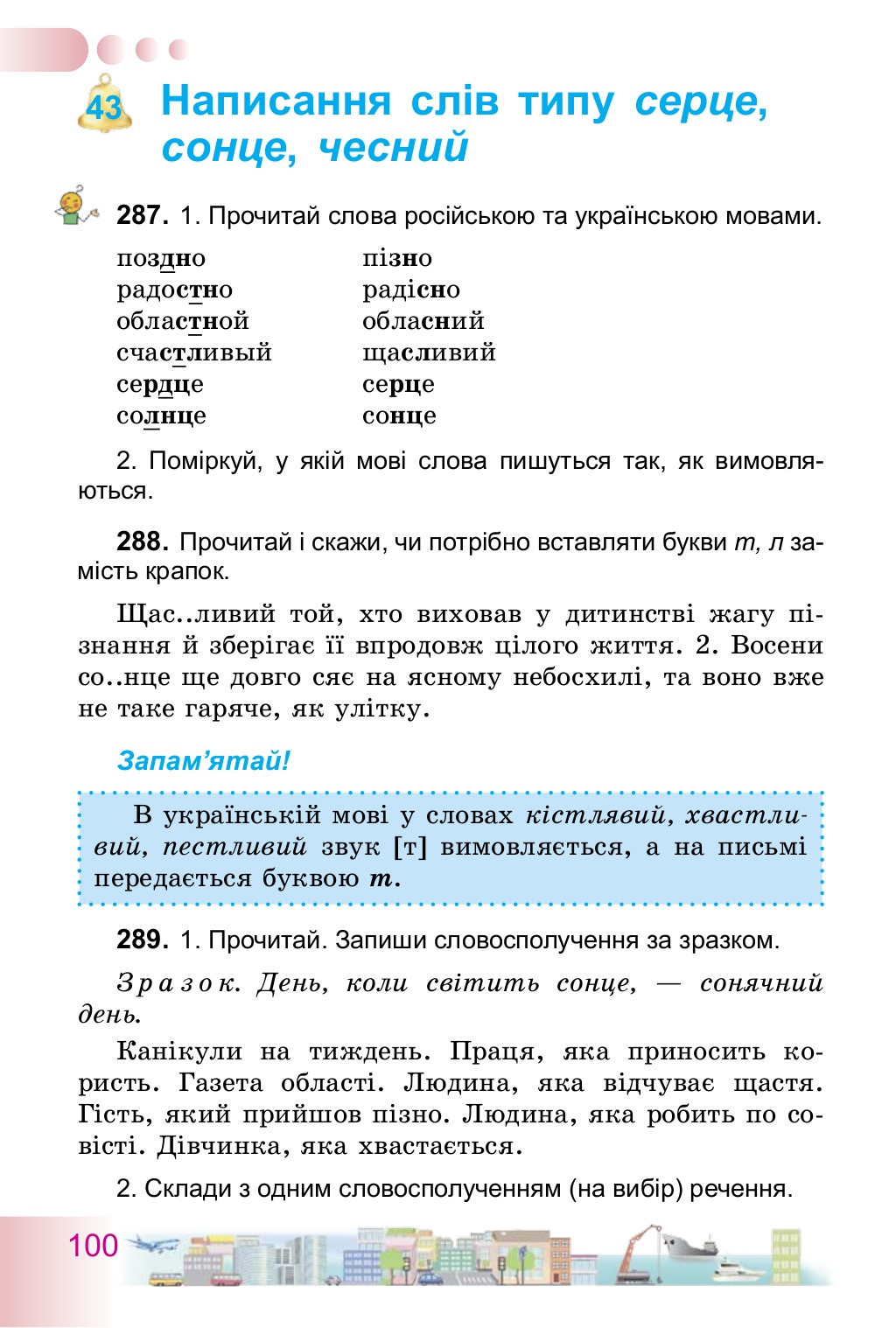 Д.з. с. 100 впр.2893Пятница 10.04Літер.чит.Тема: М.Стельмах «Гуси-лебеды летять»Ресурси: відеоконференція, підручник, https://www.youtube.com/watch?v=NRn_HWSjGCUД.з. підручник с.163-164, відповіді на питання